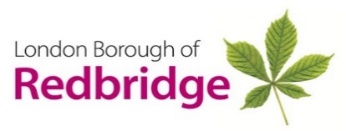 Transitional Safeguarding Panel Referral(This referral will not be processed unless the form is completed in full)Family Composition (please provide details below)Information held Service User’s PlanPlease identify which are the views of the worker and which are the views or input of the service user.Panel Date     /    /     /    /     /    /Presenting Officer NameRoleTeam/Service/AgencyE-MailService User NameAddress Tel No.NHS NumberEthnic OriginDate of Birth              /   /AgeProtocol Reference NoRiO Ref No.Service User Context(Context of the young person for example: age, ethnicity, culture, lived experiences, mental health or social care intervention, CIN,CP, CiC plan and legal status pen picture of themselves)Service User Context(Context of the young person for example: age, ethnicity, culture, lived experiences, mental health or social care intervention, CIN,CP, CiC plan and legal status pen picture of themselves)Service User Context(Context of the young person for example: age, ethnicity, culture, lived experiences, mental health or social care intervention, CIN,CP, CiC plan and legal status pen picture of themselves)Service User Context(Context of the young person for example: age, ethnicity, culture, lived experiences, mental health or social care intervention, CIN,CP, CiC plan and legal status pen picture of themselves)Service User consent to referral    Y/NService User attendance at PanelY/NNameDate of Birth AgeRelationshipEmployment DetailsSiblings opened to Children Services (Y/N)Outline of how the young person is currently supported, please set out the role of all agencies involved.  Identify areas that would support transition and preparation into adulthood Does the young person have 2 or more stable and loving relationships or any other potential lifelong relationships that can be explored/supported  Please outline any potential gaps in service provision that may impact on the young person’s journey into adulthood safely.What is the young person’s accommodation/Housing situation?Home office status/NRPF etc Identified Risks(including contextual Safeguarding, transitional safeguarding, mental health and wellbeing  context )Identified NeedsPlease indicate what the panel is being asked to consider with specific reference to service provision and/or blockages What would be a good outcome for this young person Any Additional Information Line Managers Comments Line Managers Comments Line Managers Comments Line Managers Comments Line Manager SignatureDate         /      /